КОМУНІКАЦІЯ З ВИКЛАДАЧЕМПоза заняттями офіційним каналом комунікації з викладачем є електронні листи, Viber, Telegram (тільки у робочі дні до 18-00). Умови листування: 1) в темі листа обов’язково має бути зазначена назва дисципліни (Академічний живопис);2) в полі тексту листа позначити курс, групу, ПІ студента, який звертається  (анонімні листи не розглядаються);3) файли підписувати таким чином: прізвище – завдання. Розширення: текст — doc, docx, ілюстрації — jpeg, pdf. ПЕРЕДУМОВИ ВИВЧЕННЯ ДИСЦИПЛІНИПередумовою для вивчення дисципліни «Академічний живопис» є певний обсяг знань з академічного рисунку, пластичної анатомії, кольорознавства, техніки і технології живопису. Обов'язковим є достатній рівень навичок малювання замальовок та начерків з натури портрету людини, постаті фігури, пейзажу, натюрморту графічними матеріалами. Також має бути достатній рівень етюдного досвіду живописних портретів, пейзажів та натюрмортів. Студент отримує повну підтримку у створенні живописних полотен, оскільки академія забезпечує демонстраторами пластичних форм, а викладач забезпечує якість академічних постановок, що є  обов’язковим у дисципліні задля проведення якісної практичної роботи. НАВЧАЛЬНІ МАТЕРІАЛИ Демонстрація та аналіз матеріалу за допомогою взірців живописних робіт з методичного фонду академії. Ознайомлення студентів та застосування додаткової літератури з дисципліни :Методичні рекомендаціїЄфименко Д. В. Академічний живопис. Портрет: навчальний посібник. – Харків: ХДАДМ, 2019. – 72с.ПОСИЛАННЯ НА МАТЕРІАЛИАксенов Ю., Левидов М. Цвет и линия: Практическое руководство по рисунку и живописи. - 2-е изд. - М.: Советский художник, 1986. - 326с. Беда Г. Основы изобразительной грамоты: Рисунок. Живопись. Композиция. М.: Просвещение, 1981. – 239с.Волков Н.  Композиция в живописи. - М.: «Искусство»., 1977 «Искусство», 1977. – 263с.Волков Н.  Цвет в живописи, М.: «Искусство», - 1965. - 208сЖегин Л. Язык живописного произведения. М.: 1970. Художественное восприятие». Сб. под ред. Б. С. Меплаха. «Наука», Л.: 1971.-193с.Зайцев А. Наука о цвете и живопись. – М.: Искусство, 1986. – 158с. Иттен Иохансон. Искусство цвета / 2-е издание; Предисловие Л. Монаховой. – М.: Изд. Д. Аронов, 2001. – 96с.Ковалёв Ф. В. Золотое сечение в живописи: Учеб. пособ. для ху-дож. ин-тов и училищ.- Киев.: Вища Школа, 1989.- 143 с.Миронова Л.  Цветоведение. - Минск: «Высшая школа», 1984.-289с.Раушенбах С. Пространственные представления в живописи. М.: Наука, 1980. – 288с.Сидоренко.В. Живопис  «PC World Ukraine». 1999/- 118cНЕОБХІДНЕ ОБЛАДНАННЯВиконання завдань дисципліни «Академічний живопис», студентами 1-го курсу 1 семестру факультету «Образотворче мистецтво, декоративне мистецтво, реставрація», професійне спрямування: «Станковий живопис», які поділені на 2 модулі потребують наступні матеріали: заґрунтований картон, пензлі, палітра, олійні фарби, вугілля ,  розчинники, даммарний лак, льняна олія, полотно на підрамнику 50х40, 50х60, тощо.МЕТА Й ЗАВДАННЯ КУРСУ«Академічний живопис» являє собою цілісну структуру, яка утворює ланцюг завдань, від простого до складного, які тривають 8 семестрів, здійснюючи основну задачу вищої художньої школи – підготовку кваліфікованих фахівців в області образотворчого мистецтва. На 1 – ому курсі студенти знайомляться із вивченням  живої людської голови,  тому Метою практичної дисципліни «Академічний живопис»  є  набуття живописного досвіду у трактовці ліпки форми живої голови людини в умовах дійсності. Завдання дисципліни полягає у вирішенні на високому рівні творчої задачі живописної трактовки портрета, придбання професійних знань та практичних навичок. Головною вимогою у процесі навчання дисципліни на 1 – ому курсі є набуття практичних навичок техніки олійного живопису, що дасть змогу створювати матеріальний світ.  У результаті вивчення навчальної дисципліни студент повинен знати: закономірності створення кольоротонального  короткочасного етюду-пошуку;закономірності побудови композиційно-графічного рішення;закономірності виконання першої прописки (підмальовку) колірних відношень з урахуванням загальної колористичної побудови;закономірності пошуку основної світлотної та колірної провідної плями з урахуванням тепло-холодних градацій для загального колористичного рішення;засоби узагальнення та підпорядкування елементів загальному рішенню;закономірності передачі живописними засобами матеріальності і фактури предметів;закономірності користування живописним олійної техніки і технології при виконанні з натури.У результаті вивчення навчальної дисципліни студент повинен вміти: грамотно  використовувати можливості живописного матеріалу і техніки для створення емоційного художнього образу;   за допомогою кольору передати об’єм,  кольорову  гаму,  кольорово - фактурні  поверхні, що створюють матеріальний світ,перетворювати живі спостереження в художні образи;виразними засобами передати основні риси натури,компонувати в форматі,створювати реальне сприймання предмету.ОПИС ДИСЦИПЛІНИ «Академічний живопис» – Академічний живопис –  є однією з найважливіших фундаментальних дисциплін, що   виховують творче мислення, ідейно-естетичні погляди, які сприяють придбанню професійної майстерності, що необхідно для створення оригінальних за формою та змістом художніх творів.   Згідно з навчальним планом , що ухвалений методичною радою ХДАДМ, вона вивчається студентами протягом 4-х років (46 кредити ECTS, 1380 учбові години), у тому числі 720 учбових годин – аудиторні та 660 учбових годин – самостійні.1 КУРС1 семестр містить:2 МОДУЛІ,  4 завдання  за темою: «Особливості побудови форми голови»1 МОДУЛЬ  містить 2  практичних завдання : 1)«Складний декоративний натюрморт»,  яке  спрямований на визначення знань студентами живописних засобів виконання з натури натюрморту та виявлення особливостей живописних законів, що супроводжують виконання натюрморту. 2)«Етюд голови на світлому тлі», яке  спрямоване  на оволодіння студентами системою засобів вираження художнього образу, в якому необхідно витримати темний силует моделі, де світлі рефлекси від оточуючого тла більш глибоко виявляють складну анатомічну форму голови.2 МОДУЛЬ містить 2  практичних завдання :1) « Короткочасний етюд голови при контрастному освітленні», яке спрямований на закріплення знань написання живої голови моделі з застосуванням пластичного кольоротонального рішення.2) Екзаменаційне « Етюд голови людини у нескладному русі серед декоративних драпіровок», яке  спрямоване  на виявлення тих знань, які придбані при виконанні натюрморту та наступних етюдів голови, де необхідно було виявити композиційне, пластичне, кольоротональне рішення полотна.ФОРМАТ ДИСЦИПЛІНИМетод повідомлення нових знань — практична робота в процесі виконання завдань.Основна форма вивчення курсу — творча робота при виконанні живописного портрету, згідно учбового плану.Мета запропонованих завдань — навчитися бачити великі та гармонійні кольорово-тональні відношення в академічній постановці з пошуком розвитку кольору  та виявленням кольорової контрастної пари в головному.Вивчення відбувається за принципом послідовного ускладнення учбових задач. Розвиток у процесі навчання здійснюється за рахунок обопільного спілкування між студентами та викладачем, що є запорукою позитивного результату. Основними дидактичними принципами, покладеними в основу викладання дисципліни є:головний принцип навчання – від простого до складного;виконання необмеженої  кількості етюдів портрету, заради набуття живописного досвіду;усвідомлення матеріалу через методичні взірці;систематична робота над особистісним розвитком студентів.За термін навчання студенти мають працювати з поставленою задачею викладача дисципліни, з рекомендаціями та консультаціями. Керівник курсу повинен мати індивідуальний підхід до бачення живописних відношень в академічних постановках у кожного студента, тому що викладач має заохочувати та розвивати нестандартність мислення у студентів. Розвиток у процесі навчання здійснюється не тільки змістом навчального матеріалу, але й особистістю викладача та стилем спілкування зі студентами.ФОРМАТ СЕМЕСТРОВОГО КОНТРОЛЮПрограмою передбачено рубіжні етапи контролю у формі поточних переглядів етапів процесу роботи виконаних завдань.Підсумковий контроль засвоєння знань здійснюється у формі екзаменаційних переглядів.ШКАЛА ОЦІНЮВАННЯПРАВИЛА ВИКЛАДАЧАДисциплінарна та організаційна відповідальність. За координацію процесу занять та сприятливу атмосферу відповідальність несе викладач. Особливу увагу викладач повинен приділити досягненню програмних результатів дисципліни. В разі необхідності викладач має право на оновлення змісту навчальної дисципліни на основі нових досягнень і сучасних практик у відповідній галузі, про що повинен попередити студентів. Особисті погляди викладача з тих чи інших питань не мають бути перешкодою для реалізації студентами процесу навчання.Викладач повинен створити комфортні умови для реалізації процесу навчання особам з особливими освітніми потребами (в межах означеної аудиторії).Міжособистісна відповідальність.У разі відрядження, хвороби або іншої важливої причини, викладач має право перенести заняття на інший день за умови узгодженості з адміністрацією та існуючим розкладом занять. Про дату, час та місце проведення занять викладач інформує студентів через старосту групи.ПРАВИЛА ЗДОБУВАЧАВітається власна думка тлумачення з теми заняття, яка базується на аргументованій відповіді та доказах, зібраних під час практичних або самостійних занять.  ПОЛІТИКА ВІДВІДУВАНОСТІНедопустимі пропуски занять без поважних причин (причини пропуску мають бути підтверджені необхідними документами або попередженням викладача). Не вітаються запізнення на заняття. У разі пропуску занять, студент має самостійно опрацювати матеріали тем і підтвердити їх опанування відповідною практичною роботою. Довгострокова відсутність студента на заняттях без поважних причин дає підстави для незаліку з дисципліни і його можливого подальшого відрахування. Додаткові заняття з такими студентами не передбачені. Відсутність практичних завдань на поточних переглядах унеможливлює отримати студентові оцінку за навчальний семестр.АКАДЕМІЧНА ДОБРОЧЕСНІСТЬПід час навчання студенти зобов’язані дотримуватися правил академічної доброчесності. Жодні форми порушення академічної доброчесності не толеруються. Якщо під час написання академічної постановки або написання домашніх живописних завдань виявлено плагіат – тобто суттєве запозичення або копіювання в практичній роботі чужих матеріалів або творів мистецтва, студент зобов’язаний його переробити, тому що в цьому випадку бал за роботу буде суттєво знижений. Оскільки плагіат у будь якому прояві суперечить з поставленою метою дисципліни. Якщо факт академічної не доброчесності зафіксований на екзаменаційному перегляді  також унеможливлює студентові отримати бал за  роботу, або оцінювання відбудеться частково, отримуючи тільки ті бали, що були зараховані за попередні етапи контролю чи не мають факту виявлення плагіату. Корисні посилання: https://законодавство.com/zakon-ukrajiny/stattya-akademichna-dobrochesnist-325783.htmlhttps://saiup.org.ua/novyny/akademichna-dobrochesnist-shho-v-uchniv-ta-studentiv-na-dumtsi/РОЗКЛАД КУРСУРОЗПОДІЛ БАЛІВКРИТЕРІЇ ОЦІНЮВАННЯСИСТЕМА БОНУСІВ Передбачено додаткові бали за активність студента, та творчий підхід під час практичних занять, виставкова діяльність у всеукраїнських, міжнародних виставках, участь у творчих конкурсах Максимальна кількість балів: 10.РЕКОМЕНДОВАНА ЛІТЕРАТУРАДехтерев Б. Теория композиции в изобразительном искусстве //Проблемы композиции: Сборник научных трудов. М.: Изобразительное искусство, 2000. С. 51 - 76.Евтых С.Ш. Наброски. Зарисовки. Эскизы: Учебное пособие / С.Ш Евтых. - М., 2003. - 88 с.Ковалёв Ф. В. Золотое сечение в живописи: Учеб. пособ. для ху-дож. ин-тов и училищ.- Киев.: Вища Школа, 1989.- 143 с.Сухенко В.О. Рисунок: навчальний посібник. — К.: Вона-Манте, 2004.Ли Н. Г. Рисунок. Основы учебного академического рисунка. — М.: Эксмо, 2007.Райдер Э. Полное руководство по рисованию фигуры человека. — Минск: Попурри, 2002. ДопоміжнаБеда Г. Основы изобразительной грамоты: Рисунок. Живопись. Композиция. М.: Просвещение, 1981. – 239с Нюберг Н.Д. Курс цветоведения. Для учащихсявтузов, художников и деятелей худ. пром-сти. М. –Л., Гизлегпром. тип. им. Е. Соколовой, 1932. – 191с. ил.Ванолов В.  Содержание и форма в искусстве. - М.: 1956. – 179с. Грегори Р. Л. Глаз  и мозг. Психология зрительного восприятия. М., 1970Григорян Е.  Основы композиции в прикладной графике.: Учебно - методическое пособие. - Ереван.: РУМК Республиканский учебно - методический кабинет, 1986. – 32сЗайцев А.С. Наука о цвете и живопись. – М.: Искусство, 1986. – 158с.: ил.Панофский Э. Перспектива как «символическая форма». — СПб.: Азбука-классика, 2004.. .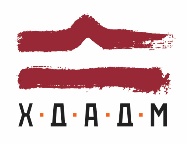 ХАРКІВСЬКА ДЕРЖАВНА АКАДЕМІЯ ДИЗАЙНУ І МИСТЕЦТВХАРКІВСЬКА ДЕРЖАВНА АКАДЕМІЯ ДИЗАЙНУ І МИСТЕЦТВХАРКІВСЬКА ДЕРЖАВНА АКАДЕМІЯ ДИЗАЙНУ І МИСТЕЦТВХАРКІВСЬКА ДЕРЖАВНА АКАДЕМІЯ ДИЗАЙНУ І МИСТЕЦТВФакультетОбразотворче мистецтвоРівень вищої освітиперший (бакалаврський)КафедраЖивописРік навчання1Галузь знань02 Культура і мистецтвоВид дисципліниНормативнаСпеціальність023 «Образотворче мистецтво, декоративне мистецтво, реставрація»Семестри1 Академічний живопис Семестр 1 (осінь 2020)15 вересня — 28 грудняАкадемічний живопис Семестр 1 (осінь 2020)15 вересня — 28 грудняАкадемічний живопис Семестр 1 (осінь 2020)15 вересня — 28 грудняАкадемічний живопис Семестр 1 (осінь 2020)15 вересня — 28 грудняВикладачЄфименко Дмитро Вікторович, доцент кафедри живописуЄфименко Дмитро Вікторович, доцент кафедри живописуЄфименко Дмитро Вікторович, доцент кафедри живописуE-mail, тел.Efimenko.art@gmail.com,  0506302389Efimenko.art@gmail.com,  0506302389Efimenko.art@gmail.com,  0506302389ЗаняттяСЖ20-1.Вівторок 09.00–12.20, Середа 09.00 – 12.20 ауд. 37 (1 корпус)СЖ20-2.Понеділок 09.00–12.20, Четвер 13.00 – 16.20 ауд. 37 (1 корпус)СЖ20-1.Вівторок 09.00–12.20, Середа 09.00 – 12.20 ауд. 37 (1 корпус)СЖ20-2.Понеділок 09.00–12.20, Четвер 13.00 – 16.20 ауд. 37 (1 корпус)СЖ20-1.Вівторок 09.00–12.20, Середа 09.00 – 12.20 ауд. 37 (1 корпус)СЖ20-2.Понеділок 09.00–12.20, Четвер 13.00 – 16.20 ауд. 37 (1 корпус)КонсультаціїАдресаауд. 37, поверх 3, корпус 1, вул. Мистецтв 8ауд. 37, поверх 3, корпус 1, вул. Мистецтв 8ауд. 37, поверх 3, корпус 1, вул. Мистецтв 8Телефон(057) 706-02-81 (кафедра)	(057) 706-02-81 (кафедра)	(057) 706-02-81 (кафедра)	НаціональнаБалиECTSДиференціація А (внутрішня)Диференціація А (внутрішня)НаціональнаБалиECTSвідмінноАА+98–100задовільно64–74Dвідмінно90–100АА95–97задовільно60–63ЕвідмінноАА-90–94незадовільно35–59FXдобре82–89Внезадовільно(повторне проходження)0–34Fдобре75–81Снезадовільно(повторне проходження)0–34FДатаТемаВид заняттяЗмістГодинРубіжний контрольДеталі1 модуль1 модуль1 модуль1 модуль1 модуль1 модуль1 модуль15.09     17.0916.09     21.0922.09     24.0923.09     28.0929.09     01.10Завдання 1.ПрактичніВирішення  великих кольоротональних відношень у складному натюрморті. Порівняння та узагальнення.20Поточний перегляд30.09     05.1006.10     08.1007.10     12.1013.10     15.1020.10     19.1021.10     22.1027.10     26.1028.10     29.1003.11     02.1104.11     05.11Завдання 2.ПрактичніОзнайомлення з формою живої голови. Виявлення темного силуету портрету на світлому тлі. Розвиток тональної плями голови людини в умовах кольору .40Поточний перегляд2 модуль2 модуль2 модуль2 модуль2 модуль2 модуль2 модуль10.11     09.1111.11     12.1117.11     16.1118.11     19.1124.11     23.1125.11     26.11Завдання1.ПрактичніВиявлення світлової групи маски обличчя до тіньової в умовах штучного освітлення. Вибір кольору та тону підмальовку. Відбір в обробці форми голови  людини та підпорядкування  тла портрету.24Поточний перегляд01.12     03.1202.12     07.1208.12     10.1209.12     14.1215.12     17.1216.12     21.1222.12     24.1223.12     28.12 Завдання 2.   ПрактичніВиявлення пластичного силуету та рух живої голови людини. Гармонійні кольоротональні відношення з виявленням кольорової домінанти на голові.36Поточний переглядТемаФорма звітностіБали1 модуль1 модуль1 модуль1Поточний контроль0–152Поточний контроль0–252 модуль2 модуль2 модуль1Поточний контроль0–252Поточний контроль0–35Всього балів100БалиБалиБалиКритерії оцінювання0–200–40Критерії оцінюванняА90 - 10016 - 2037 - 40Студент в повному обсязі опанував матеріал практичного курсу, творчо та якісно виконав усі поставлені завдання, проявив креативне мислення при виконанні завдань, логічно обґрунтував послідовність виконання необхідних завдань, професійно виконав усі етапи завдання, додатково брав участь у міжнародних або всеукраїнських конкурсах, виставках, фестивалях (отримав відзнаку).В82 - 8912–15 35 - 37 Студент добре опанував матеріал теоретичного та практичного курсу,  вчасно виконав усі поставлені задачі, творчо підійшов до виконання практичних завдань, але при цьому робота має незначні недоліки. С75-8111 - 1333 - 34Студент в цілому добре опанував матеріал теоретичного та практичного курсу, вчасно та якісно виконав більшість поставлених завдань, але виконана робота має суттєві недоліки (відсутність творчого підходу тощо).D64 - 748 - 1029 - 32Студент в недостатньому обсязі опанував матеріал теоретичного та практичного курсу, вирішив в цілому основні поставлені завдання, але виконана робота має значні недоліки (неохайність виконання, відсутність творчого підходу,  несвоєчасна подача виконаної роботи тощо).Е60-636 - 826 - 28 Студент в недостатньому  обсязі опанував матеріал теоретичного та практичного курсу, не впорався з головними задачами дисципліни, практична робота має багато значних недоліків (неохайність виконання, відсутність творчого підходу, несвоєчасна подача виконаної роботи,  значна кількість суттєвих помилок при виконанні завдання, пропуски занять без поважних причин тощо).0 0 Пропуск рубіжного контролю